Как читать книги детям с недоразвитием речиУважаемые родители!Предлагаю Вашему вниманию консультацию на тему: «Как читать книги детям с недоразвитием речи».  Данная консультация поможет Вам правильно познакомить ребёнка с произведением.       Знакомство с художественным словом - одно из важнейших условий формирования речи детей. Родители должны создавать и использовать ситуацию для чтения книг ребенку. Обратите внимание ребенка на состояние книги, на то, как надо с книгой обращаться, рассмотрите вместе иллюстрации к книге. Главное - заинтересовать ребенка содержанием книги. Используйте книги со множеством иллюстраций. Ребенку легче понять изображенную в рисунках ситуацию, чем простое словесное описание. Хорошо для этого использовать серии иллюстраций, где ребенок наглядно может установить последовательность изложения содержания. Рассказывание прочитанного даже при понятном содержании, всегда представляет для ребенка трудность. В этом случае хорошую помощь оказывает игра. Возьмите игрушки, которые могут выполнять роль персонажей сказки. Пусть ребенок играет, комментируя свои действия. Можно использовать инсценировку. Игра поможет ребенку установить временную последовательность. Широко используйте беседы по прочитанному. Задавайте сначала вопросы в той последовательности, в которой идет изложение текста. Затем вопросы, касающиеся основного смысла прочитанного. Особенно трудно делать детям умозаключения. Здесь надо широко использовать личный опыт детей, подводить их к пониманию смысла. Поговорите о героях книги, дайте вместе оценку поступкам героев. Для этого можно еще раз прочитать отрывок из текста, где автор ярко и характерно описывает героя. Учите детей устанавливать причинно-следственные отношения. Правильно отвечать на вопросы «почему?», «зачем?», «для чего?» Эти вопросы активизируют умственную активность детей, подводят детей к усвоению новых понятий, развивают навыки устной речи.Желаю удачи!С уважением, учитель-логопед Александра Евгеньевна!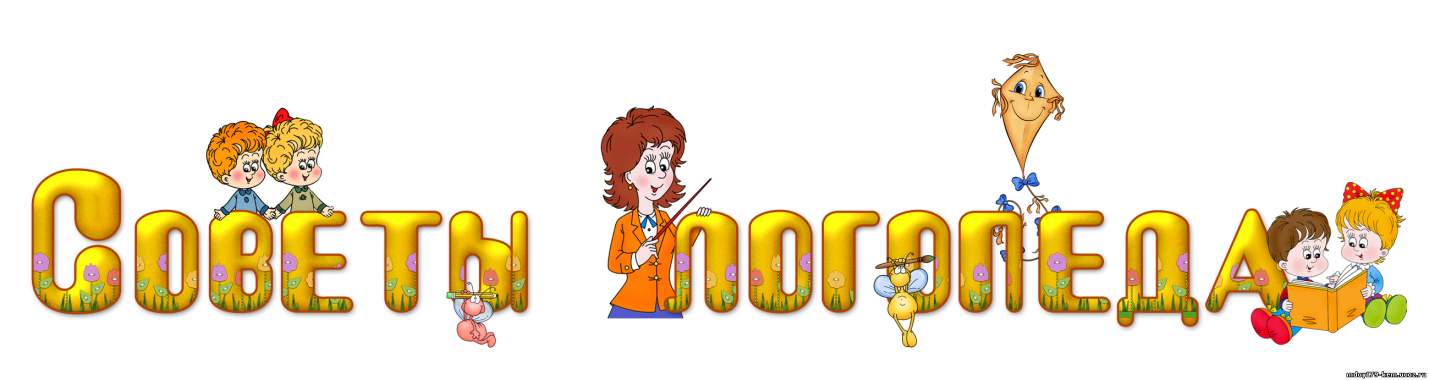 